Seznam pomůcek pro 3. ročník – školní rok 2018/2019Vše je vhodné podepsat!Je možno využít potřeby i z loňského školního roku.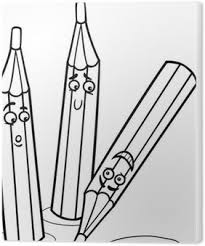 Třídní učitelky: Mgr. D. Černilovská, Mgr. Petra DvořáčkováVýtvarná výchova - Pracovní činnostiKufřík na pomůcky Pastelky – 12 barevGuma, ořezávátkoLepidlo Kores (tyčinka), Herkules – malé baleníTuš černá Voskovky Suché pastely Nůžky – ostré s kulatou špičkouModelínaBarevné papíryTemperové barvyVodové barvy – velkéSada plochých a kulatých štětcůKelímek na vodu, hadříkIgelitová plena, hadříkTělesná výchovaTričko, krátké a dlouhé kalhoty (tepláky), cvičky, botaskyŠvihadloMatematikaPravítko – 30 cm, trojúhelník s ryskouKružítkoDalší potřebyPenál2 pera (1 náhradní)Ořezané tužky č. 1, 2, 3Kapsář (k připevnění na lavici)Látkový ubrousek na svačinuPlastová láhev na pití, kapesníčky (jedno balení), papírové utěrky, šťávaMalý ručník s poutkemNapisovací fólie – A4, A5 (pouze 2. D)